П О С Т А Н О В Л Е Н И Еот 17.01.2022   № 24г. МайкопО признании утратившими силу некоторых постановлений Администрации муниципального образования «Город Майкоп»В связи с принятием постановления Администрации муниципального образования «Город Майкоп» от 29.12.2021 № 1463 «О создании Комиссии по осуществлению закупок», п о с т а н о в л я ю:Признать утратившими силу:постановление Администрации муниципального образования «Город Майкоп» от 27.12.2013 № 978 «О создании единой конкурсной аукционной, котировочной, по рассмотрению заявок на участие в запросе предложений комиссии муниципального образования «Город Майкоп»;постановление Администрации муниципального образования «Город Майкоп» от 27.03.2014 № 196 «О внесении изменений в постановления Администрации муниципального образования «Город Майкоп» от 30.12.2013 года № 983, от 27.12.2013 года № 978»;постановление Администрации муниципального образования «Город Майкоп» от 16.04.2014 № 259 «О внесении изменений в постановление администрации муниципального образования «Город Майкоп» от 27.12.2013 года № 978»;постановление Администрации муниципального образования «Город Майкоп» от 17.06.2014 № 414 «О внесении изменений в Постановление Администрации муниципального образования «Город Майкоп» от 27.12.2013 года № 978»;постановление Администрации муниципального образования «Город Майкоп» от 08.05.2015 № 285 «О внесении изменений в постановление Администрации муниципального образования «Город Майкоп» от 27.12.2013 № 978 «О создании единой конкурсной, аукционной, котировочной, по рассмотрению заявок на участие в запросе предложений комиссии муниципального образования «Город Майкоп»;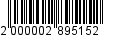 постановление Администрации муниципального образования «Город Майкоп» от 02.10.2015 № 690 «О внесении изменений в постановление Администрации муниципального образования «Город Майкоп» от 27.12.2013 года № 978»;постановление Администрации муниципального образования «Город Майкоп» от 10.03.2016 № 154 «О внесении изменений в постановление Администрации муниципального образования «Город Майкоп» от 27.12.2013 № 978 «О создании единой конкурсной, аукционной, котировочной, по рассмотрению заявок на участие в запросе предложений комиссии муниципального образования «Город Майкоп»;постановление Администрации муниципального образования «Город Майкоп» от 24.05.2016 № 404 «О внесении изменений в постановление Администрации муниципального образования «Город Майкоп» от 27.12.2013 № 978 «О создании единой конкурсной, аукционной, котировочной, по рассмотрению заявок на участие в запросе предложений комиссии муниципального образования «Город Майкоп»;постановление Администрации муниципального образования «Город Майкоп» от 03.08.2016 № 655 «О внесении изменений в постановление Администрации муниципального образования «Город Майкоп» от 27.12.2013 № 978 «О создании единой конкурсной, аукционной, котировочной, по рассмотрению заявок на участие в запросе предложений комиссии муниципального образования «Город Майкоп»;постановление Администрации муниципального образования «Город Майкоп» от 07.10.2016 № 869 «О внесении изменений в постановление Администрации муниципального образования «Город Майкоп» от 27.12.2013 № 978 «О создании единой конкурсной, аукционной, котировочной, по рассмотрению заявок на участие в запросе предложений комиссии муниципального образования «Город Майкоп»;постановление Администрации муниципального образования «Город Майкоп» от 20.02.2017 № 144 «О внесении изменения в состав Единой комиссии по осуществлению закупок»;постановление Администрации муниципального образования «Город Майкоп» от 19.09.2017 № 1121 «О внесении изменений в постановления Администрации муниципального образования «Город Майкоп» от 21.05.2010 № 357, от 27.12.2013 № 978»;постановление Администрации муниципального образования «Город Майкоп» от 14.03.2018 № 297 «О внесении изменений в состав Единой комиссии по осуществлению закупок»;постановление Администрации муниципального образования «Город Майкоп» от 13.07.2018 № 853 «О внесении изменений в состав Единой комиссии по осуществлению закупок»;постановление Администрации муниципального образования «Город Майкоп» от 23.10.2018 № 1254 «О внесении изменений в состав Единой комиссии по осуществлению закупок»;постановление Администрации муниципального образования «Город Майкоп» от 29.01.2019 № 89 «О внесении изменений в некоторые акты Администрации муниципального образования «Город Майкоп»;постановление Администрации муниципального образования «Город Майкоп» от 20.09.2019 № 1167 «О внесении изменений в некоторые акты Администрации муниципального образования «Город Майкоп»;постановление Администрации муниципального образования «Город Майкоп» от 10.03.2020 № 280 «О внесении изменений в состав Единой комиссии по осуществлению закупок»;постановление Администрации муниципального образования «Город Майкоп» от 18.12.2020 № 1393 «О внесении изменений в состав Единой комиссии по осуществлению закупок»;постановление Администрации муниципального образования «Город Майкоп» от 03.08.2021 № 842 «О внесении изменений в состав Единой комиссии по осуществлению закупок»;постановление Администрации муниципального образования «Город Майкоп» от 10.09.2021 № 986 «О внесении изменений в состав Единой комиссии по осуществлению закупок».Опубликовать настоящее постановление в газете «Майкопские новости» и разместить на официальном сайте Администрации муниципального образования «Город Майкоп».Постановление «О признании утратившими силу некоторых постановлений Администрации муниципального образования «Город Майкоп»» вступает в силу со дня его официального опубликования и распространяет свое действие на правоотношения, возникшие с 01.01.2022.Глава муниципального образования «Город Майкоп»				    		    	        Г.А. МитрофановАдминистрация муниципального образования «Город Майкоп»Республики Адыгея 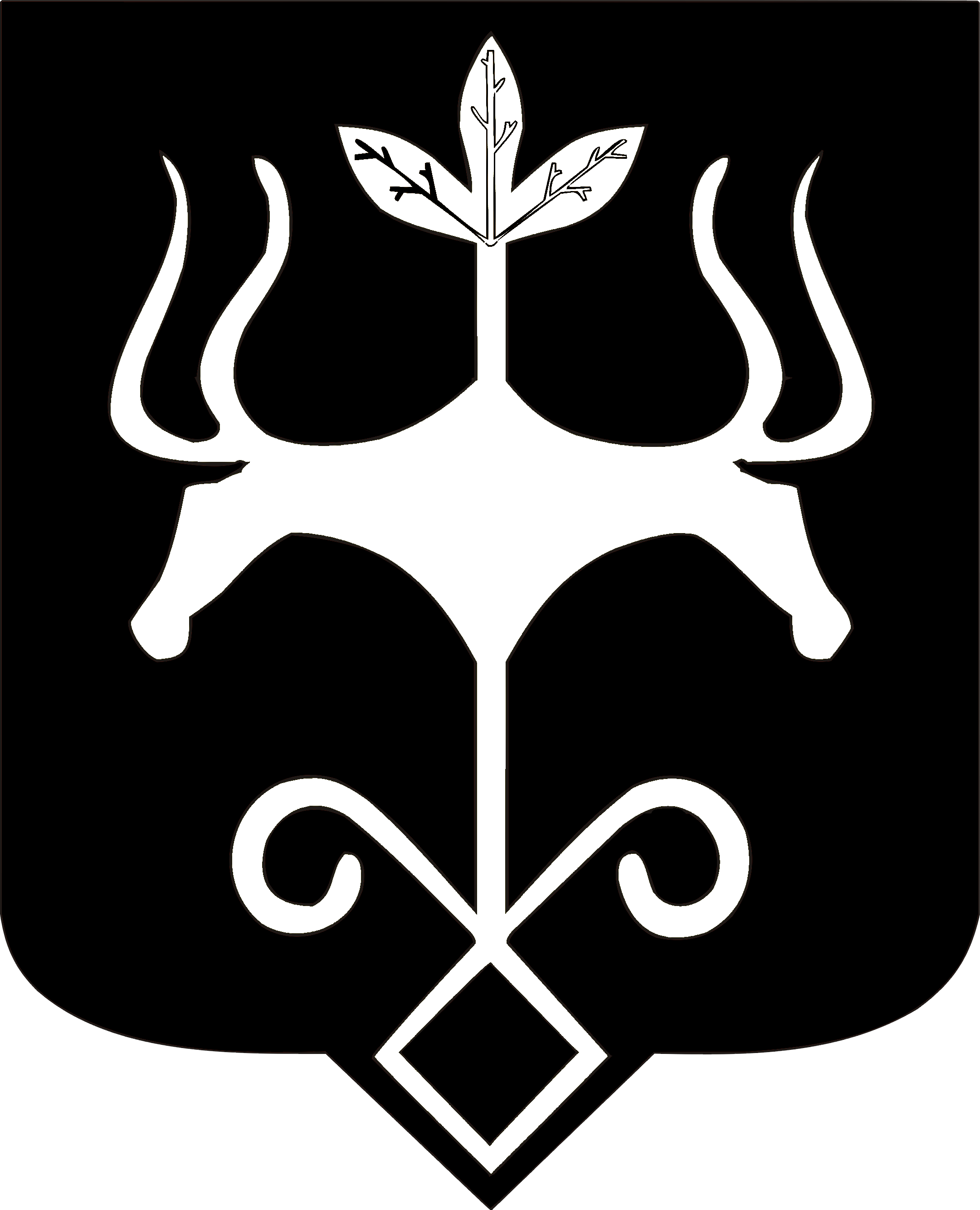 Адыгэ Республикэммуниципальнэ образованиеу 
«Къалэу Мыекъуапэ» и Администрацие